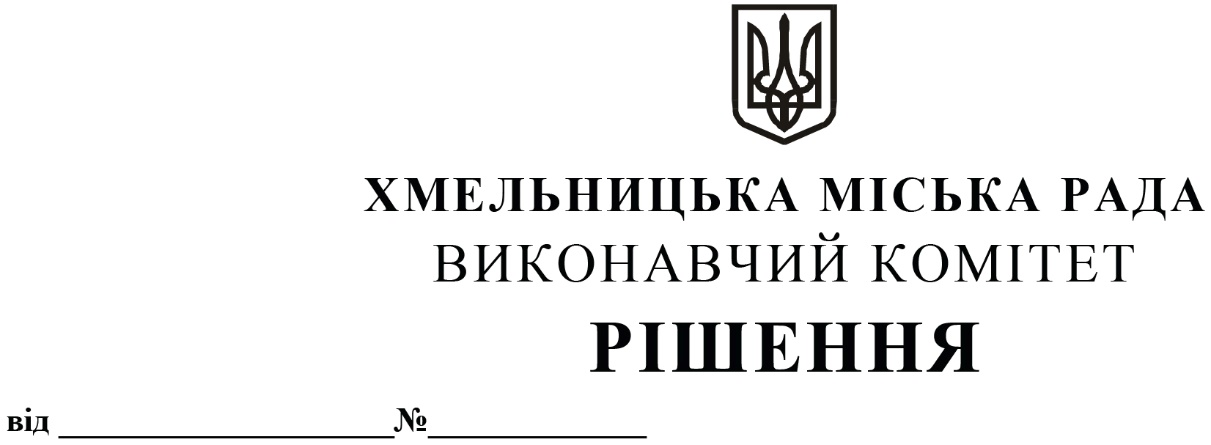 Про внесення на розгляд сесії міської ради пропозиції про затвердження Програми охорони довкілля Хмельницької міської територіальної громади на 2021-2025 роки Розглянувши клопотання управління з питань екології та контролю за благоустроєм міста, з метою забезпечення виконання природоохоронних заходів на території Хмельницької міської територіальної громади,  керуючись законами України «Про охорону навколишнього природного середовища», «Про місцеве самоврядування в Україні», виконавчий комітет  міської радиВИРІШИВ:1. Внести на розгляд сесії міської ради пропозицію про затвердження Програми охорони довкілля Хмельницької міської територіальної громади на 2021-2025 роки (далі – Програма) згідно з додатком.2. Контроль за виконанням рішення покласти на заступника міського голови                           М. Ваврищука. Міський голова								О. СИМЧИШИН                                                          Додатокдо рішення виконавчого комітету                                                                                                     від "11"03.2021 року  № 228Програма охорони довкілляХмельницької міської територіальної громадина 2021-2025 роки1. Загальні положення.Визначення проблеми, на розв'язання якої спрямована ПрограмаСучасний стан довкілля в Україні є критичним. Незважаючи на загальне зниження обсягів промислового виробництва показники забруднення навколишнього природного середовища залишаються стабільно високими, що свідчить про наявність системних проблем, які потребують реагування, як з боку забруднювачів, так і з боку держави. В умовах інтенсивного розвитку технологій, промисловості та суспільства загалом природа вже не постає у свідомості населення та виробників як невичерпний банк ресурсів. Екологічні проблеми в Україні не  тільки не вирішуються десятиріччями, а й загострюються. Саме тому стратегічне планування та прогнозування, вжиття превентивних заходів та раціоналізм у використанні наявних природних ресурсів мають бути пріоритетними, а екологічна політика спрямована на захист життя і здоров’я населення від негативного впливу забруднення навколишнього природного середовища. Хмельницький та його околиці є значним історичним, сучасним та культурним центром Поділля. Однак, розвиток міста та територіальної громади  у економічній, соціальній, освітній сферах, підвищення його туристичної привабливості неможливі без одночасного поліпшення екологічного стану на його території, формування безпечних умов для життя та здоров’я його мешканців та гостей.Місцева влада злагоджено та планово працює у сфері енергозбереження, екологічної освіти населення, раціонального використання природних ресурсів громади. З метою забезпечення системного підходу до формування та реалізації екологічної політики як складової сталого (збалансованого) розвитку, з урахуванням характерних для громади соціально-економічних умов та екологічних проблем, розроблена Програма охорони довкілля Хмельницької міської територіальної громади  на 2021 -2025 роки (далі – Програма). Заходи Програми відповідають завданням і пріоритетам Стратегії розвитку Хмельницької міської територіальної громади до 2025 року та спрямовані на забезпечення максимально ефективного використання і активізації природного фактору, здорового способу життя населення громади та свідомого ставлення їх до довкілля, зокрема:запобігання забрудненню атмосферного та водного басейнів;охорону і раціональне використання природних рослинних ресурсів та тваринного світу;збереження природно-заповідного фонду;оптимізацію  збору та  утилізації комунальних відходів; підвищення рівня суспільної екологічної свідомості громадян.Програма базується на основі аналізу сучасного стану навколишнього природного середовища міста Хмельницького як адміністративного центру Хмельницької міської територіальної громади, визначає проблемні питання, окреслює цілі, завдання, комплекс заходів щодо їх реалізації та розрахована на середньострокову перспективу.Програмою передбачається можливість коригування заходів (внесення змін чи доповнень) в залежності від змін внутрішніх та зовнішніх умов її реалізації.Характеристика стану навколишнього природного  середовища.Аналіз причин виникнення екологічних проблем та обґрунтування необхідності прийняття Програми2.1. Атмосферне повітряЗгідно зі схемою фізико-географічного районування України територія Хмельницької міської територіальної громади розташована у межах Східноєвропейської рівнини, зони широколистяних лісів, Західно-Українського краю, Західно-Подільської височинної області, Красилівсько-Ярмолинецького фізико-географічного району. Клімат у Хмельницькому регіоні характеризується, як помірно континентальний з м’якою зимою та досить теплим літом. Спостереження ведуться на метеостанції Хмельницький, розташованій на висоті 290 м.абс. Проаналізувавши дані спостережень за останні п’ять років в місті та регіоні в цілому, середня температура набула тенденції до збільшення. Порівняно з 2015 роком значення середньої температури у 2019 році збільшилося з +8,7º С до +10,05º С. Щодо кількості опадів, то спостерігалося збільшення зливових опадів з 453 мм (у 2015 році) до 538 мм (у 2019 році). Зміна кліматичних умов впливає зазвичай на атмосферне повітря.Враховуючи те, що спостереження за якістю атмосферного повітря ведуться лабораторією Хмельницького обласного центру з гідрометеорології лише в м.Хмельницькому на двох стаціонарних постах (на території військового шпиталю по вул. Чорновола та на розі вулиць Олімпійської і Курчатова), аналіз стану атмосферного повітря проведено за результатами цих спостережень.  Системні спостереження проводилися по 18 інгредієнтах. Розглядаючи тенденції зміни середнього рівня забруднення повітря за останні 5 років (2015 - 2019 рр.) (табл. 2.1.1.) спостерігається: підвищення середньорічних концентрацій шкідливих домішок в повітрі діоксиду сірки, оксиду вуглецю, оксиду азоту, фенолу, аміаку, формальдегіду, а також важких металів – кадмію, свинцю;зниження середньорічних концентрацій шкідливих домішок в повітрі пилу, розчинних сульфатів, діоксиду азоту, хлориду водню, а також важких металів – заліза, марганцю, міді, нікелю, хрому, цинку.Таблиця 2.1.1.За індексом забруднення атмосферного повітря (ІЗА) загальний рівень забруднення по місту за останні 5 років коливається від 4,2 до 4,6  і характеризується, як середній. До основних антропогенних джерел забруднення атмосфери належать: теплове та енергетичне устаткування; промислові підприємства, всі види транспорту. Більше половини всіх викидів в атмосферне повітря міста забезпечують пересувні джерела. Автомобільний транспорт, який працює на нафтовому паливі низької якості є головним джерелом забруднення повітря високотоксичними сполуками, однак  проаналізувати тенденцію викидів не є можливим (з 2016 р. дані щодо викидів забруднюючих речовин від пересувних джерел відсутні у зв’язку зі зміною форми статистичної звітності, а саме  виключенням зазначеної позиції зі звітів 2 ТП-повітря).Однією з основних причин забруднення атмосферного повітря викидами від стаціонарних джерел є низький рівень оснащення їх пилогазоочисним обладнанням, відсутність установок по вловлюванню газоподібних сполук, а саме: діоксиду сірки, діоксиду азоту, оксиду вуглецю, летючих органічних сполук та інших.За статистичними даними до підприємств, які мають найбільший вплив на атмосферне повітря громади, можна віднести Публічне акціонерне товариство «Укрелектроапарат», Товариство з додатковою відповідальністю «Хмельницький завод будівельних матеріалів», Товариство з обмеженою відповідальністю «Торговий дім «Хмельницькхліб», Товариство з додатковою відповідальністю «Хмельницькзалізобетон», Товариство з обмеженою відповідальністю «Хмельницький зерно продукт», Товариство з обмеженою відповідальністю «СІРІУС ЕКСТРУЖЕН», Товариство з обмеженою відповідальністю «ТІН ІМПЕКС», а також - міські комунальні підприємства «Хмельницьктеплокомуненерго» та «Південно-Західні тепломережі», які виробляють теплову енергію для забезпечення потреб населення та підприємств міста.Крім того, значне зростання викидів забруднюючих речовин в атмосферу здійснюють малі промислові підприємства, які не взяті на державний облік і згідно чинного законодавства  не звітують та не контролюють свої викиди.Динаміка викидів забруднюючих речовин у атмосферне повітря від стаціонарних джерел забрудненняТаблиця 2.1.2Для зменшення негативного впливу забруднюючих речовин на атмосферне повітря, на території громади продовжуються роботи по оновленню рухомого складу автотранспорту, ведеться будівництво велодоріжок, здійснюється реконструкція систем теплопостачання. Зокрема, МКП «Хмельницьктеплокомуненерго» та КП «Південно-Західні тепломережі» постійно проводяться заходи, спрямовані на зменшення шкідливих викидів в атмосферу, здійснюється відомчий контроль викидів шкідливих речовин в атмосферне повітря. Постановою Кабінету Міністрів України від 14 серпня 2019 року № 827 затверджено Порядок здійснення державного моніторингу в галузі охорони атмосферного повітря та визначені зони і агломерації, в межах яких буде здійснюватися контроль за якістю повітря. Місто Хмельницький є окремою агломерацією.На сьогодні утворена комісія з питань здійснення моніторингу в галузі охорони атмосферного повітря та управління якістю атмосферного повітря на території агломерації, завданням якої є розробка програми моніторингу в галузі охорони атмосферного повітря.Для вирішення проблем, пов’язаних  із забрудненням атмосферного повітря, необхідні системні заходи в т.ч.:  оновлення рухомого складу муніципального парку новітніми транспортними засобами;модернізація існуючих систем опалення та модернізація газоочисного устаткування; збільшення площі зелених насаджень загального користування, озеленення зупинок автотранспорту; впорядкування руху транспорту на дорогах центральної частини міста;моніторинг стану атмосферного повітря та інформування населення про його стан;розроблення програми моніторингу у галузі охорони атмосферного  повітря. 2.2. Охорона і раціональне використання зелених насаджень,збереження природно-заповідного фондуОдним із основних елементів благоустрою населених пунктів є зелені насадження. Крім естетичного, вони мають ще й величезне санітарне значення, захищаючи місто від диму, газів, пилу тощо. Зелений масив приміської зони є резервуаром чистого повітря для населеного пункту. Парки, сади, алеї і бульвари - це своєрідні легені, які очищають забруднене повітря, створюють сприятливий мікроклімат і оздоровлюють довкілля. Вдале поєднання різних рослин дозволяє значно зменшити шкідливі санітарні фактори урбанізації. Так, насадження дерев, кущів і газонів значно зменшують амплітуду температурних коливань, збільшують у спекотні дні вологість повітря, покращуючи таким чином теплообмін людини і її самопочуття.Рівень благоустрою та озеленення територій – один з показників якості середовища проживання. Від рівня розвитку сфери благоустрою та озеленення громади залежить якість життя мешканців Хмельницйької міської територіальної громади. До зелених насаджень загального користування відносяться території парків, скверів, бульварів, насаджень на схилах, набережних, лісопарків, лугопарків  тощо, які мають вільний доступ для відпочинку. За офіційними даними, якими користувались до 2016 року, площа міських зелених насаджень загального користування (за цільовим призначенням), зокрема в місті Хмельницькому, становила  112,83 га.  З 2016 по 2020 роки  під парки та сквери  відведено  понад 190 га території зелених зон, які передані в постійне користування КП «Парки і сквери міста Хмельницького» та КП по зеленому будівництву і благоустрою міста. З них найбільшу площу займають зелені зони вздовж річки Південний Буг між вулицями Старокостянтинівське шосе та Трудовою – 38,0561 га, вздовж річки Кудрянка в районі вулиць Щедріна та Холодноярців – 55,1292 га та лісопаркова зона між вулицями Степанкова та Болохівською – 26,00 га.Наприклад, згідно Державних будівельних норм України (ДБН Б.2.2-12.2018) для міста Хмельницького мінімальна допустима кількість міських зелених насаджень загального користування повинна становити не менше 13 м²/особу, площа озеленених територій навколо міста - 200 м²/особу. На сьогодні показник площі міських зелених насаджень загального користування на одного мешканця складає близько 9 м², площа озеленених територій навколо міста значно менша від нормативної, що обумовлює необхідність їх збільшення.Озеленення – важлива складова частина в загальному комплексі господарства територіальної громади, екологічному стані її екосистеми. Щороку висаджується велика кількість молодих дерев, водночас приживлюваність їх невисока. Більшість дерев досягли граничного віку, вражені хворобами, зрізаються під час будівництва. Тож, значні території потребують додаткових насаджень, особливо в центральній частині міста, вздовж автомобільних доріг, вулиць, у дворах будинків. Не менш важливо зберегти зелені насадження в заплавах річок Південного Бугу, інших водойм. Адже відомо, що в пониззях річок акумулюється значна частина забруднюючих речовин. Разом з тим зелені насадження сприяють очищенню як повітря,  так і поверхневих стоків, які без очистки потрапляють у заплави  та  в подальшому скидаються у відкриті водойми. Природно-заповідний фонд місцевого значення у місті Хмельницькому представлений 22 природно-заповідними територіями та об’єктами загальною площею 191,7558 га та   показником заповідності  2,06 %, а саме: ботанічні пам’ятки природи:  «Алея каштана» (0,5 га; вул. Чорновола, 24); «Бук червоний» (0,01 га; вул. Гагаріна, 3); «Бук на Володимирській» (0,001 га; вул. Володимирська, 74);  «Бук червоний» (0,01 га; вул. Героїв Майдану, 24); «Відгомін віків» (0,001 га; вул. Петра Болбочана, 6);  «Горіх чорний» (0,02 га; вул.Пилипчука,5); «Липа» (0,02 га; вул.Грушевського,64); «Прибузькі сосни» (0,025 га; вулиця Кам’янецька, 2);«Сад Григорія Сковороди» (0, 1914 га; вул. Ярослава Мудрого, 2);«Сквер імені Володимира Івасюка» (0,1907 га; вул. Кам’янецька (між будівлею Хмельницької обласної філармонії та вул. Кам’янецькою);«Сквер імені Кузьми Скрябіна» (0, 0833 га; вул. Гагаріна, на території  Хмельницької обласної філармонії);«Сквер пам’яті героїв та жертв Чорнобиля» (0,2981 га; вул. Кам’янецька, 1);«Сквер Слави» (0,3438 га; вул. Кам’янецька, 111, зупинка громадського транспорту «Пам’яті героїв»);«Сосни Чорні» (0,01 га; вул. Пушкіна 11, 13);«Тисячі сердець» (0,001 га; вул. Володимирська, 85); «Ясен на майдані» (0,001 га; вул. Майдан Незалежності, 2);парки-пам’ятки садово-паркового мистецтва:«Парк культури і відпочинку імені Михайла Чекмана» (140,45 га); «Заріччя» (4,3 га; між вулицями Перемоги, Свободи);сквер імені Т.Г. Шевченка (4,7 га; вул. Проскурівська); дендрологічні парки: «Поділля» (Старокостянтинівське шосе); «Юннатівський» (2,06 га; прв. Шкільний,8);Ботанічний сад Хмельницького національного університету (2,21 га; вул. Інститутська, 11).До складу природно-заповідного фонду Хмельницької територіальної громади увійшли й природно-заповідні території та об’єкти прилеглих сільських рад, зокрема Давидківський лісовий заказник місцевого значення (506,0 га);зоологічна пам’ятка природи місцевого значення «Бахматовецька колонія сірої чаплі» (4,7 га); парк пам’ятка садово-паркового мистецтва «Парк ім. С. Мацишина» (12,0 га).Показник заповідності становить 1,44 %.	На даний час сформована екологічна мережа України, в рамках якої розроблені та затверджені регіональна екологічна мережа Хмельницької області та схема екологічної мережі міста Хмельницького (затверджена рішенням тридцять четвертої сесії Хмельницької міської ради від 09.10.2019 року №37).	Базові елементи локальної екомережі міста відповідають європейській класифікації, це – природні ядра (або ключові території), буферні зони (буферні території); екологічні коридори; відновлювані території.Каркасом екомережі міста є його зелена зона, насамперед території природно-заповідного фонду, заплави річок, струмків, озер тощо.На території міста Хмельницького виявлено 6 природних ядер – центрів біорізноманіття, загальною площею 435, 56 га.  З них 5 – регіонального рівня: «Дендропарк Поділля», «Парк імені Михайла Чекмана», «Прибузьке», «Гречанський ліс», «Ботанічний сад», та одне ядро локального рівня – «Ветеранський ліс» (мкрн Ружична та Дубове). Для забезпечення внутрішньо - та міжпопуляційних контактів, обміну генетичною інформацією, розселення та міграції організмів ці природні ядра зв’язуються з іншими центрами біорізноманіття десятьма екологічними коридорами, з них 1 екокоридор – національного рівня («Південнобузький»), 3 – регіонального рівня («Північний», «Плоскирівський», «Кудрянський») та 6 – локального рівня («Лезнівський струмок», «Південно-західний», «Південний», «Дачі Дубово», «Старосадівський», «Книжковецький»). Екокоридори переважно є річковими, оскільки саме в заплавах Південного Бугу, його допливів, потічків та струмків залишилися відносно збереженими рослинний покрив і тваринний світ, а тому саме вздовж заплав річок, потічків, канав відбувається обмін генетичним матеріалом, міграція тварин тощо.Збереження місцевої екомережі сприятиме збалансуванню природокористування, підтриманню динамічної рівноваги між природними та антропогенними ландшафтами на території міста, покращенню умов життя людини.Пріоритетними завданнями в сфері озеленення є: забезпечення системного управління у сфері озеленення, що передбачає: створення  програми озеленення та догляду за зеленими насадженнями на території Хмельницької міської   територіальної громади; збереження існуючих зелених зон; посадку і  відповідний догляд за новоствореними;виключення можливості зміни цільового призначення  та видачі містобудівних умов та обмежень на забудову земельних ділянок рекреаційного призначення, у тому числі зелених насаджень загального призначення;створення міні-скверів, організація вертикального озеленення у густо забудованій центральній частині міста; здійснення контролю за виконанням забудовниками вимог державних будівельних норм щодо озеленення територій; доведення площі зелених насаджень загального користування до показників проєкту змін до Генерального плану міста ();розширення мережі територій та об’єктів природно-заповідного фонду;здійснення заходів щодо збереження та розвитку існуючих територій та об’єктів природно-заповідного фонду;розроблення проєктів організації території об’єктів природно-заповідного фонду та проєктів утримання парків-пам’яток садово-паркового мистецтва; забезпечення штучної системи поливу насаджень, озеленення зупинок громадського транспорту;використання сучасних сумішей у зимовий період з метою захисту зелених насаджень від засолення ґрунту.2.3. Водні ресурси 2.3.1. Питна вода Для водопостачання міста Хмельницького питна вода видобувається із підземних джерел, накопичується в резервуарах водопровідних насосних станцій, дезинфікується, знезалізнюється і подається водогонами, розподільчою мережею до споживачів.	Якість води за основними показниками відповідає діючим в Україні нормативам ДСНіП 2.2.4.171-10 «Вода питна») з дозволеними Мінохорони здоров’я відхиленнями по вмісту заліза, аміаку, жорсткості, які є переважно  природного походження.	Вода видобувається з 20 артезіанських свердловин Чернелівської ділянки Хмельницького родовища підземних вод. Інші 5 ділянок, такі як «Кудрянка», «Центральна» «Західна», «Південна» та «Шаровечка» знаходяться в резервному режимі (в основному без відновлення та модернізації споруд і обладнання).	Вода з Чернелівського водозабору подається в місто по водогону діаметром 1000 мм протяжністю 34 км. Запаси підземних вод перезатверджені у 2019 році та становлять 65753 м3/добу (категорія А + Б ).Основні показники використання і відведення води в місті Хмельницькому за даними ГУ статистики в Хмельницькій області наведено в таблиці 2.3.1.Таблиця 2.3.1Виробничий лабораторний контроль безпечності та якості питної води, що подається споживачам, здійснюється хіміко-бактеріологічною лабораторією КП «Хмельницькводоканал». Усереднена інформація щодо якості питної води в місті Хмельницькому за період 2015-2019 роки за даними МКП «Хмельницькводоканал» представлено в таблиці 2.3.2Таблиця 2.3.2За даними Головного управління Держпродспоживслужби в Хмельницькій області у 2017-2019 роках вибірково обстежено від 30 до 200 криниць по місту. Виявлено відхилення: за санітарно-мікробіологічними показниками - присутні загальні колі-форми E.Colі, за санітарно-хімічними показниками - завищений вміст нітратів та загальної жорсткості (табл.2.3.3).Таблиця 2.3.3В селах Богданівці, Івашківці, Давидківці, Пирогівці створені комунальні підприємства, які надають послуги по централізованому водопостачанню та водовідведенню. Водопостачання здійснюється з артезіанських свердловин. За результатами комплексного обстеження водопровідно-каналізаційного господарства  встановлено, що мережі водопроводу та каналізації знаходяться в аварійному стані, потребують заміни та ремонту. Відсутній контроль за якістю питної води та відповідна технічна документація. Очисні споруди фактично зруйновані  або відсутні, неочищені стоки  скидаються в річку. 2.3.2. Поверхневі водоймиДо найбільших поверхневих водних об’єктів, що розташовані на території Хмельницької міської територіальної громади, відносяться: річка Південний Буг, декілька малих річок – приток Південного Бугу: річки Самець (Кудрянка), Плоска, Вовк. В межах сіл Бахматівці, Давидківці, Пирогівці, Пархомівці розташовані великі водойми, які перебувають в оренді та використовуються для риборозведення.На території міста Хмельницького розташовано декілька великих водойм різного типу. Це річка Південний Буг, її притоки - річки Плоска, Кудрянка, озеро в мікрорайоні Озерна, ставки в мікрорайонах Дубове та Ружична і безліч малих (струмки, потічки, ставки). Для кожної водойми характерні свої гідрологічні характеристики та антропогенне навантаження різного ступеня інтенсивності.Контроль за якістю та спостереження за станом забруднення поверхневих вод здійснюють: Регіональний офіс водних ресурсів у Хмельницькій області, Хмельницький обласний центр з гідрометеорології, Державна установа «Хмельницький обласний лабораторний центр Міністерства охорони здоров’я України», Державна екологічна інспекція в Хмельницькій області, МКП «Хмельницькводоканал».За даними спостережень вміст забруднюючих речовин, які потрапляють у поверхневі водні об’єкти, щороку зростає. Ймовірною причиною забруднення являється зношеність існуючих очисних споруд, каналізаційних мереж, відсутність очисних споруд зливових вод, зміна кліматичних умов (мілководдя), забудова водоохоронних зон та водно-болотних угідь. Важлива роль останніх полягає в очищенні поверхневих стоків перед потраплянням у річку водно-болотною біотою.Із зворотними водами у водні об’єкти потрапляють такі забруднюючі речовини, як азот амонійний, сульфати, нітрати, синтетичні поверхнево-активні речовин, фосфати тощо. Активне використання населенням в побуті хімічних миючих засобів створює труднощі при здійсненні очистки стічних вод на очисних спорудах повної біологічної очистки.Струмки, потічки, канали, які протікають територією МТГ, потребують покращення санітарного стану прибережної зони, ліквідації надходження неочищених стоків із неканалізованих територій міста, оскільки вони є джерелами забруднення басейну річки Південний Буг.Аналізуючи результати спостережень рівня забруднення річки Південний Буг за останні п’ять років, (проби відбирались у двох створах річки Південний Буг: 0,1-0,7 км вище від межі міста та 0,5-0,7 км нижче межі міста) відзначається тенденція значне  зростання таких забруднюючих речовин, як азот амонійний, азот нітритний, залізо загальне, сполуки міді та марганцю.За даними Хмельницького обласного центру з гідрометеорології  рівень  забруднення річки Південний Буг в пункті відбору - 1,0 км нижче міста за останні 5 років постійно зростає.В середньому за 2019 рік забруднення становили:азотом амонійним – 20,1 гранично допустимих концентрацій (далі ГДК)  проти 18,3 ГДК 2018 року; азотом нітритним – 19,8 ГДК  (8,0 ГДК 2018 р.); хромом шестивалентним – 6 ГДК (7 ГДК  2018 р.);сполуками міді –  7 ГДК  проти   6 ГДК  2018 року  до природного фону;     сполуками цинку – 1,0 ГДК  (0,8 ГДК 2018р.); сполуками марганцю – 8,8 ГДК проти 7,0 ГДК 2018 року (максимальна  концентрація  становила   20,9 ГДК );залізом загальним – 1,2 ГДК (1,1 ГДК 2018 р.);фенолами –  4,0 ГДК на рівні   2018 року ;біохімічне споживання кисню (БСК5) – 4,1 ГДК  (2,7 ГДК 2018  р.);	У 2020 році  значне перевищення концентрації забруднюючих речовин у річці спостерігалось по наступних інградієнтах:азоту амонійному – 20,3 ГДК;азоту  нітритному – 24 ГДК;сполуках марганцю – 7 ГДК;хрому шестивалентному – 5,8 ГДК;фенолах – 4 ГДК;БПК 5 – 3,0  ГДК;залізу загальному – 2,2 ГДК.Забруднення азотом нітратним, хлоридами, магнієм, кальцієм, гідрокарбонатами, нафтопродуктами, сполуками кремнію, сульфатами та СПАР  в середньому  не перевищували ГДК.Одноразові відбори проб води в річках Плоска та Кудрянка показали незначне перевищення гранично допустимих концентрацій забруднюючих речовин за нітритами, залізом та завислими речовинами (як для водойм рибогосподарського значення).Разом з тим, управлінням з питань екології та контролю за благоустроєм міста  постійно ведуться спостереження за вмістом кисню у поверхневих водних об’єктах. Систематичні лабораторні дослідження  води в р. Південний Буг в районі міського  пляжу, які проводить  Хмельницький міськміжрайонний відділ ДУ «Хмельницький обласний лабораторний центр МОЗ України», свідчать про відсутність хімічного та бактеріологічного забруднення та відповідність вимогам Державних санітарних правил планування та забудови населених пунктів, затверджених наказом Міністерства охорони здоров’я України від 19.06.1996р. № 173.Пріоритетними завданнями охорони водних ресурсів, реалізація яких вимагає значних фінансових ресурсів,  є: забезпечення якості питної води;модернізація і капітальний ремонт артезіанських свердловин і водопровідних насосних станцій;капітальний ремонт очисних споруд; розширення каналізаційної мережі в приватному секторі для забезпечення централізованого водовідведення та мінімізації забруднення поверхневих водойм громади неочищеними стічними водами; будівництво локальних очисних споруд зливових стоків та покращення стану існуючої дощової каналізації територіальної громади; виявлення та ліквідація самовільних несанкціонованих підключень комунально-побутових стоків в мережу зливової каналізації; розчистка русел річок; відновлення відкритої системи водовідведення за допомогою меліоративних каналів;визначення балансоутримувача та забезпечення фінансування утримання прибережних смуг всіх поверхневих водойм міста;реалізація проекту по оздоровленню річки Плоскої.2.4. Поводження з відходамиПоводження з побутовими відходами є одним з пріоритетних і найважливіших напрямків як господарської, так і природоохоронної діяльності. Хмельницьке комунальне підприємство «Спецкомунтранс» найбільше підприємство міста у сфері надання послуг із вивезення побутових відходів, діяльність якого спрямована на організацію якісної системи поводження з побутовими відходами. На сьогодні у місті забезпечується стабільне та системне надання послуг із вивезення побутових відходів. На даний час в місті обслуговуються 264 контейнерних майданчиків.На балансі Хмельницького комунального підприємства «Спецкомунтранс» перебуває 1384 контейнерів, з них:1306 контейнерів європейського стандарту ємністю 1,1 м3;57 контейнерів ємністю 0,75 м3;13 контейнерів ємністю 8,5 м3;8 підземних контейнерів.Весь обсяг утворених побутових відходів захоронюється на полігоні побутових відходів (ПВ), який розташований за адресою м. Хмельницький, проспект Миру, 7, та функціонує з 1956 року. Діючий міський полігон ПВ належить до комунальної власності територіальної громади м. Хмельницького і наказом міського відділу комунального господарства № 59 31.12.87 р. переданий на баланс Хмельницького комунального підприємства «Спецкомунтранс».На даний час накопичено близько 5,1 млн тонн відходів. Відходи постійно розрівнюються по карті полігону бульдозером та ущільнюються. Загальні обсяги утворення відходів у місті Хмельницькому наведено в таблиці 2.4.1.Таблиця 2.4.1.Морфологічний склад ТПВ у місті  Хмельницькому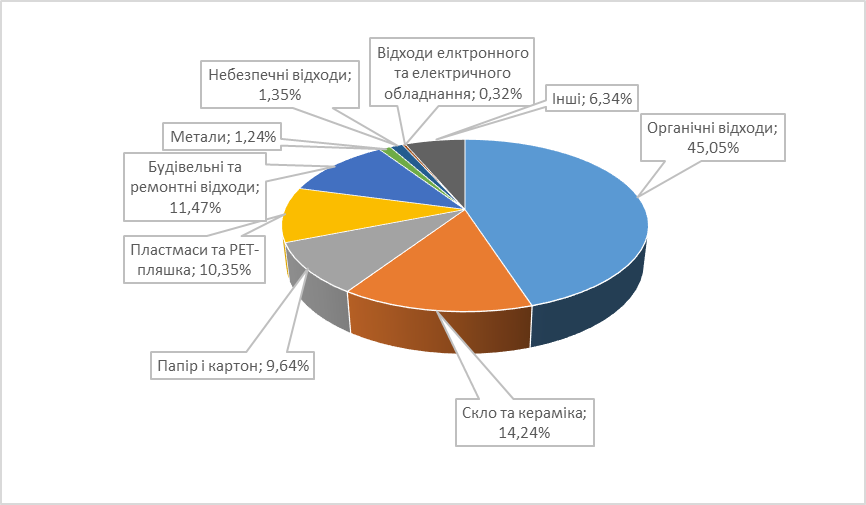 Для покращення надання послуг з роздільного збирання побутових відходів, обмеження їх шкідливого впливу на навколишнє природне середовище та здоров’я населення укладено договори про співробітництво з трьома суб’єктами господарської діяльності. Відповідно до умов договору підприємці, використовуючи власні контейнери, здійснюють збирання вторинної сировини зі сміттєвих майданчиків міста. На даний момент встановлено 200 контейнерів для збирання ПЕТ-пляшки та 30 контейнерів для збирання скла. Щомісяця з цих контейнерів в середньому забирається 13 тонн ПЕТ-пляшки та 11 тонн скла. З метою реалізації Проєкту модернізації інфраструктури твердих побутових відходів у м. Хмельницькому та впровадження системи комплексного поводження з побутовими відходами у місті створено Офіс «Розумне Довкілля. Хмельницький», який є структурним підрозділом Хмельницького комунального підприємства «Спецкомунтранс».Основними завданнями Офісу є:забезпечення реалізації державної політики у сфері поводження з побутовими відходами у межах міста Хмельницького та Хмельницької області;зменшення негативного впливу діяльності підприємства на навколишнє середовище та сприяння раціональному використанню ресурсів;пропагування вторинної переробки сміття та створення сучасної інфраструктури для переробки та компостування побутових відходівреалізація заходів у сфері поводження з відходами в рамках програми Поводження з побутовими відходами «Розумне довкілля. Хмельницький» на 2020-2022 роки. розроблення проектно-кошторисної документації з реконструкції полігону побутових відходів, подальша рекультивація існуючого полігону, покращення системи збору та транспортування побутових відходів;підготовка документації та організація робіт щодо будівництва комплексу з переробки твердих побутових відходів тощо.Починаючи з лютого 2020 року всі школи, а з жовтня і дошкільні навчальні заклади міста забезпечені комплектами пластикових контейнерів для сортування побутових відходів та додатковими контейнерами для збору батарейок. Для освітніх закладів Офісом розроблено та надано методичні матеріали щодо раціонального поводження з побутовими відходами. Впроваджено проведення зустрічей та семінарів з освітянами міста, а також ведеться роз’яснювальна робота у соціальних мережах та за допомогою засобів телефонного зв’язку (Viber, Telegram).З метою більш глибокого сортування побутових відходів у місті створено Центр управління відходами -  місце, куди кожен мешканець міста може безкоштовно здати відходи для їх подальшої переробки чи утилізації. Завдяки роботі Центру планується скоротити потрапляння відходів на полігон та поступово упорядкувати поводження з великогабаритними відходами в місті.Центр приймає такі види відходів як ПЕТ і скло (скло і склобій); будівельні відходи; «зелені відходи» (листя, скошена трава, дрібні гілки); меблі; побутову техніку; папір (папір, картон, газети, журнали, книги, флаєра); поліетилен («маєчки», пакети, поліетиленова плівка, стретч плівка, «пупирка»); комбіновану упаковку (тетрапак, елопак, паперові стакани і тарілки, паперові відерця з морозива, попкорну тощо); небезпечні відходи, що містяться у складі побутових (батарейки та акумулятори, люмінесцентні лампи, тара з побутової хімії, ртутьвмісні матеріали, медикаменти, тара з фарб, клеїв та розчинників, відпрацьовані фільтри); метал: чорний (чавун, залізо), кольоровий (алюміній, мідь, нікель, олово), консервні банки, бляшанки з-під напоїв; одяг чистий і в задовільному стані; змішані відходи.На виконання природоохоронних заходів, з метою зменшення негативного впливу на довкілля особливо небезпечних відходів, які утворюються в складі побутових,  з 2014 року у місті запроваджено збір відпрацьованих ртутьвмісних ламп та термометрів.  У 2018 році КП «Спецкомунтранс» закуплено спеціальний автомобіль – «Екобус», який курсує по місту за графіком та приймає від хмельничан небезпечні відходи, що містяться у складі побутових. Щомісяця «Екобус» у середньому відвідує близько тисячі осіб та збирає близько 350 кг батарейок, 700 шт. люмінесцентних ламп, 500 шт. енергозберігаючих ламп, 100 шт. термометрів, 65 кг медикаментів, які втратили свій термін придатності, 30 кг оргтехніки, 30 кг тари з залишками фарб, лаків, клеїв, 25 кг тари від побутової хімії. Окрім того, «Eкобус» з просвітницькою метою відвідує дошкільні та шкільні навчальні заклади.Щороку проводиться активна робота з ліквідації стихійних сміттєзвалищ. З метою виявлення та ліквідації стихійних сміттєзвалищ у зелених зонах, прибережних смугах водойм міста рішенням виконавчого комітету Хмельницької міської ради від 12 квітня 2012 року №308 затверджено склад постійнодіючої  комісії з питань поводження з безхазяйними відходами. Стихійні сміттєзвалища, виявлені під час рейдів на території міста, фіксуються в актах обстежень, здійснюється контроль за їх ліквідацією. Пріоритетні завдання діяльності міської ради у сфері поводження з комунальними відходами: закриття й рекультивація існуючого полігону; будівництво сміттєпереробного комплексу; вдосконалення системи роздільного збору та утилізації відходів ( в т.ч. будівельних відходів, побутової техніки, відходів лікувальних закладів, відходів рослинництва тощо);продовження започаткованої практики збирання небезпечних відходів, які утворюються в побуті. 2.5. Екологічна освіта та виховання. Співпраця з громадськістюУ подоланні сучасної глобальної екологічної кризи визначальним є формування екологічної свідомості, культури і цілісного екологічного світогляду. Тому екологічна освіта і виховання є одним із пріоритетних завдань місцевої влади.Найбільший вплив на формування особистості, в тому числі на екологічну свідомість, мають заклади дошкільної, середньої та вищої освіти. Також, суттєву роль у розвитку свідомості відіграють масові природоохоронні заходи місцевого рівня, які щороку організовуються та проводяться органами місцевого самоврядування, шкільними та вищими навчальними закладами, представниками підприємств, установ та організацій міста тощо.Робота освітян у сфері екології спрямована на формування екологічної культури особистості, набуття навичок і досвіду розв'язання екологічних проблем, залучення школярів до практичної природоохоронної роботи. Так, в місті діє 4 загальноосвітніх навчальних заклади екологічного спрямування та функціонує 21 клас природничого профілю, де навчається понад 500 учнів. В окремих навчальних закладах працюють осередки Всеукраїнської спілки «Екологічна варта», в бібліотеках міста діють екологічні гуртки.В рамках Всеукраїнських та міських екологічних акцій організовуються та проводяться природоохоронні заходи, спрямовані на покращення стану довкілля, озеленення території навчальних закладів, поширення екологічних знань (науково-практичні конференції, фестивалі екологічної творчості, круглі столи тощо).З метою формування екологічної свідомості населення громади за кошти міського фонду охорони навколишнього природного середовища виготовляються та розповсюджуються інформаційні листівки, плакати екологічного спрямування, соціальна екологічна реклама, видання для дітей екологічного спрямування. У 2017 та 2018 роках видано збірники дитячих творів «Екоказки».В рамках співпраці управління з питань екології та контролю за благоустроєм міста, департаменту освіти та науки та загальноосвітніми навчальними закладами міста з 2014 року в школах запроваджено збір використаних батарейок. За кошти міського фонду охорони навколишнього природного середовища було закуплено та роздано на школи пластикові контейнери для збору використаних батарейок. Протягом 4-х років учнями зібрано понад 3000 кг батарейок. Однак, екологічна культура громадян залишається низькою, і без підвищення її рівня неможливо сподіватися на позитивні зміни в навколишньому середовищі. Такої мети можна досягти лише спільними зусиллями державних установ, освітянських закладів та громадських організацій.Пріоритетними завданнями даного напрямку є:проведення спільних природоохоронних заходів, акцій на базі навчальних закладів громади;розповсюдження соціальної реклами;інформування населення про важливість збереження довкілля;формування доступної системи інформування населення про стан довкілля.Мета ПрограмиМета Програми – здійснення на території Хмельницької міської територіальної громади екологічної політики, спрямованої на збереження та поліпшення стану навколишнього середовища, збереження унікальних природних особливостей, зменшення техногенних забруднень, раціональне використання природних ресурсів та формування в жителів громади екологічної культури .Програмою визначені пріоритетні напрямки та комплекс заходів щодо охорони та поліпшення стану довкілля Хмельницької міської територіальної громади.Виконання передбачених Програмою природоохоронних заходів можливе лише за умови сприяння їх реалізації з боку органів місцевого самоврядування, керівників підприємств, установ і організацій, громадських організацій та населення громади.4. Шляхи і способи розв'язання екологічних проблем міста, строк виконання Програми1. Раціональне використання земельних, водних, рекреаційних та інших природних ресурсів, створення умов для їхнього відновлення.2. Дотримання Генерального плану міста з охорони навколишнього природного середовища. 3. Дотримання природоохоронного законодавства в частині збереження  екологічної мережі міста.4. Виключення можливості надання містобудівних умов та обмежень й іншої містобудівної документації, що змінює призначення рекреаційних земель.5. Видалення зелених насаджень на окремих об’єктах благоустрою зеленого господарства в межах території громади (парках, скверах, рекреаційних зонах; зелених насадженнях прибудинкових територій; берегозахисних ділянках та водоохоронних зонах) здійснювати виключно у надзвичайних та аварійних ситуаціях відповідно до оформленого акту обстеження зелених насаджень відповідною комісією управління житлово-комунального господарства.6. Запобігання забрудненню атмосферного та водного басейнів.7. Впровадження сучасних технологій збирання, вилучення, переробки та знешкодження промислових і побутових відходів.8.Впровадження нових технологій, модернізація мереж і споруд енергопостачання, теплозабезпечення, водопостачання, каналізації. 9. Розробка та прийняття нових нормативно-правових актів з питань охорони довкілля, землекористування, регулювання та забудови міста Хмельницького, населених пунктів територіальної громади.  10. Узгодження діяльності органів місцевого самоврядування, органів виконавчої влади, фізичних і юридичних осіб у сфері забезпечення благоустрою міста.11. Створення екологічної ради при виконкомі Хмельницької міської ради  з метою забезпечення системного збалансованого управління в сфері  охорони довкілля із залученням депутатів міської ради, керівників профільних управлінь та відділів,  громадськості.5. Очікувані результати виконання Програми Виконання Програми забезпечить:збереження та раціональне використання природних ресурсів;покращення стану атмосферного повітря в громаді;створення умов щодо подолання негативних наслідків змін клімату;якість питної води та покращення  стану поверхневих  водних об’єктів на території Хмельницької міської територіальної громади;збільшення площі зелених насаджень та покращення стану існуючих;створення комфортних умов для проживання та відпочинку населення;удосконалення системи поводження  на території громади з побутовими відходами, в т.ч. небезпечними, великогабаритними тощо;покращення екологічної освіти;підвищення екологічної свідомості громадян.6. Економічний та організаційний механізм реалізації Програми, загальний обсяг фінансування ПрограмиОсновою реалізації програми є забезпечення комплексного підходу до вирішення екологічних проблем громади, розуміння пріоритетності екологічних заходів. Джерелами фінансування виконання заходів Програми є кошти: обласного бюджету та юджету громади, в тому числі природоохоронного фонду; підприємств, установ та організацій; інші джерела фінансування (добровільні внески, інвестиції тощо). Кошти фонду охорони навколишнього природного середовища використовуються для цільового фінансування щорічного переліку природоохоронних заходів, які реалізуються на території громади та відповідають видам діяльності, що належать до затверджених постановою Кабінету Міністрів України природоохоронних заходів.7. Координація та контроль за ходом виконання ПрограмиОрганізація виконання Програми покладається на управління з питань екології та контролю за благоустроєм міста. Управління забезпечує щоквартальний моніторинг виконання заходів Програми.Відповідальні виконавці забезпечують виконання заходів, визначених даною Програмою, та щоквартально інформують про хід виконання заходів управління з питань екології та контролю за благоустроєм міста,  яке у свою чергу  забезпечує узагальнення, аналіз та інформування  населення  (раз на пів року) шляхом розміщення звітної інформації на сайті Хмельницької міської ради в розділі «Іфраструктура» - «Екологія» (khm.gov.ua).Контроль за виконанням даної Програми здійснює постійна комісія міської ради з питань містобудування, земельних відносин та охорони навколишнього природного середовища.8. Основні завдання та заходиОсновні завдання та заходи, які планується реалізовувати в рамках Програми представлено в табличній формі  в Додатку 1.Керуючий справами виконавчого комітету                                   	Ю. САБІЙНачальник управління з питань екологіїта контролю за благоустроєм міста					О. ЛУКОВДодаток 2до ПрограмиПАСПОРТПрограми охорони довкілля Хмельницької міської територіальної громадина 2021-2025 рокиНачальник управлінняз питань екології та контролю за благоустроєм 	О. ЛУКОВДомішки РокиРокиРокиРокиРокиТенденція збільшення (+) /зменшення (-)Домішки 20152016201720182019Тенденція збільшення (+) /зменшення (-)Домішки Середньорічні концентрації, мкг/м3Середньорічні концентрації, мкг/м3Середньорічні концентрації, мкг/м3Середньорічні концентрації, мкг/м3Середньорічні концентрації, мкг/м3Тенденція збільшення (+) /зменшення (-)Пил0,07900,08030,06360,08090,0714-0,0015Діоксид сірки0,02040,02430,03140,02340,0272+0,0013Розчинні сульфати0,00690,03490,00420,00330,0067-0,0032Оксид вуглецю1,55251,58791,51371,68972,2826+0,1562Діоксид азоту0,05830,05350,05950,04040,0556-0,0019Оксид азоту0,02190,02610,02550,02350,0279+0,0009Фенол0,00120,00150,00140,00130,0019+0,0001Хлороводень0,06690,08220,06240,01810,0347-0,0129Аміак0,00580,00630,00520,00680,0067+0,0002Формальдегід0,00390,00470,00390,00420,0039+0,0001Важкі металиВажкі металиВажкі металиВажкі металиВажкі металиВажкі металиВажкі металиКадмій0,001250,001170,00150,003170,0008+0,0001Залізо0598330,525830,496670,485830,4727-0,0291Марганець0,01750,015830,013080,016670,0087-0,0017Мідь0,020,019170,019170,01450,0105-0,0024Нікель0,019170,029170,024170,02250,0092-0,0027Свинець0,018330,020,019170,025170,0275+0,0024Хром0,011830,02250,020830,009580,0099-0,0017Цинк0,034170,05250,11750,032670,0291-0,0030Період20152016201720182019Тис.тонн1,0411,0371,0561,0371,03820152016201720182019Використано свіжої води, млн.м.кубу тому числі на :14,013,613,913,813,6виробничі потреби2,82,92,72,82,8питні і санітарно-гігієнічні потреби11,210,711,110,910,9Загальне водовідведення (без транзиту та скиду в канали)16,317,316,516,617,4Якість питної водиЧастка проб питної  води в місті, що не відповідає нормам якості  питної води, в т.ч.% від загальної кількості  проб7,1за фізико-хімічними показниками% від загальної кількості  проб6,5за бактеріологічними показниками% від загальної кількості  проб0,6у системах централізованого водопостачання за санітарно-хімічними показниками% від загальної кількості  проб0,23у системах централізованого водопостачання за бактеріологічними показниками% від загальної кількості  проб0Показники 201720182019Показники Загальна кількість проб /кількість  відхилень Загальна кількість проб /кількість  відхилень Загальна кількість проб /кількість  відхилень Санітарно-хімічні 10 / 431 / 2830 / 24Санітарно-мікробіологічні 15 / 631 / 2430 / 820152016201720182019Кількість відходів,тонн131969,854131002,894106843,196229,590870,6Ініціатори розроблення ПрограмиУправління з питань екології та контролю за благоустроєм містаПідстава для розробленняЗУ «Про місцеве самоврядування в Україні»,ЗУ «Про охорону навколишнього природного середовища»,Постанова КМУ від 17.09.1996 року №1147 «Про затвердження переліку видів діяльності, що належать до природоохоронних заходів»Розробник ПрограмиУправління з питань екології та контролю за благоустроєм містаСпіврозробники ПрограмиУправління та відділи міської ради, комунальні підприємства, громадські організаціїпрофільні громадські організаціїУчасники (співвиконавці) ПрограмиУправління з питань екології та контролю за благоустроєм міста, управління та відділи міської ради, комунальні підприємстваМетаЗбереження та поліпшення стану навколишнього середовища, збереження унікальних природних особливостей території міської територіальної громади, зменшення техногенних забруднень, раціональне використання природних ресурсів та формування в населення  екологічної культури Термін реалізації2021-2025 роки (5 років)Загальний обсяг фінансових ресурсів, необхідних для реалізації Програми, тис.грн, у т.ч.659 439,0 тис.грнобласний бюджет15 000 тис.грнбюджет громади575 694,0 тис.грнфонд охорони навколишнього природного середовища 7 172,0 тис.грнінші кошти (в т.ч. кошти підприємств)61 573,0 тис.грн